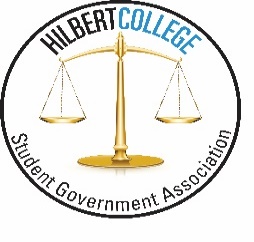 Student Government AssociationSGA Senate MeetingOctober 6th 2016 at 3:15pm“Life is 10% what happens to you and 90% how you react to it.” -Charles R. Swindoll
Call to Order by President Rebecca CrawfordRoll Call by Secretary Claudia HowardRebecca C. and Nautica excused absences, Claudia and Rebecca unexcused tardy.Review and Approve AgendaReview and Approve the MinutesQuestions and Comments from AudienceExecutive Board ReportsPresident – Rebecca CrawfordVice President – Nautica McCoySecretary- Claudia HowardPrinted and posted Toilet TalkCreated and sent out meeting minutesEmailed Chris Gallant regarding our participation in The ScribeAttended Midnight ManiaTreasurer – Holly NidellMet with TommyUpdated club budgetsHad lunch with the ProvostVP for Programming – Danyel NocitoMet with Tommy Attended lunch with the ProvostAdvisors –Thomas Vane & Alex BarilecTommy- AdvisorAttended the Interloop Dialouge TrainingMet with JimMet with HallieMet with RebeccaMet with Holly Alex- AdvisorApproved Toilet TalkCommittee ReportsSocial WelfareRules and RegulationsCommunicationsEmailed Chris GallantUpdated board in BogelBudgets and Appropriations EventsDanyel moves to participate in the Lollipop Giveaway on October 24th from 12:30pm-2pm; Seconded by Hallie; ALL IN FAVOR; Motion passesDanyel moves to use the money from the treasure chest she no longer needs for the money to buy the lollipops; Seconded by Paula; ALL IN FAVOR; Motion passesDanyel moves to participate in Timbit Tuesday with Ahyana King every 2nd and 4th day of the month; Seconded by Hallie; ALL IN FAVOR; Motion passesDanyel moves to participate in the Race Card Project during Cultural Awareness week; Seconded by Corey; ALL IN FAVOR; Motion passesDanyel moves to participate in Kiss Away Cancer; Seconded by Hallie; ALL IN FAVOR; Motion passesOld BusinessCharter/Re-charters NONEFundraiser Requests NONEFunding Requests NONEStudent Input-Students feel strongly about the cheer team being all whiteAllocationsDanyel moves allocate $700 from the Activities to cover the expenses of the Haunted Trails; Seconded by Claudia; ALL IN FAVOR; Motion passesRebecca G. moves to allocate $1,000 from the Equipment line for the water fountain system in Bogel; Seconded by Hallie; ALL IN FAVOR; Motion passes Student DiversityNew BusinessFreshman RepresentativeKimmie Cox gave her platform; no other candidates present at the meeting*Paula moves to close the meeting at 3:38pm; Taylor seconds; meeting is closed*Freshman Representative voting*CLOSED MEETING**Paula moves to reopen the meeting at 3:39pm; Taylor seconds; Meeting is open*Bi-weekly reportsCorey-Good idea to have Diversity Representative -Good idea to have Diversity Representative but selective because there is only one person representing a group of minorities and it may be challenging to accommodate all needsKayla-More parking at the front of the school for commutersTristan-More events on the weekend-People feel indifferent about the Diversity Representative-People want to be informed of the work study sitting at the desk-Parking for just St. Joe’s Residences, especially during gamesPaula-Good idea to have the Diversity RepresentativeTaylor-Student doesn’t care about having a Diversity Representative -Gym schedule should be posted-Diversity issues are being brought in classesRebecca G.-Would like to have an empty room for clubs to hold meetings in.-Diversity Advocates are on campus so students should work with them and not have a Diversity Advocate because it’s like taking away from their jobNick-Improvements to the weight room; better equipment and more televisionsDan-More structure of the Midnight Mania event-Good idea to have a Diversity Representative-Students enjoy events on campus it’s a way for them to stay busyElizabeth-Extended Dining Hall hours on the weekend-Another coffee dispenser in Bogel Hall-Discussing diversity in classrooms makes the room atmosphere feel awkward-Good idea for Diversity Representative-Theme of Haunted Trails being clowns is concerning with the local issues involving clownsHallie-Food Truck day on campus (refer to Events Committee)-Enjoyed Midnight Mania but believed it should’ve been both girls and boys playing-Good idea for Diversity Rep but doesn’t know how he or she would help-Loose tile in the ceiling of St. Joe’s loungeAnnouncements-No Senate Meeting October 13th-Bi-weekly reports due next meeting October 20th -Nick and Tristan are working the Open House table from 9am-10am on Saturday, October 8, 2016-Coming Up Day October 12, 2016 from 12-3pm in Bogel Front FoyerQuestions and Comments from the Audience-Danyel needs to get approval to hang up the banner for Kiss Away Cancer from Jim and Don Suchan-In regards to the Hilbert Starz and diversity issues; the Constitution states clubs cannot discriminate; tell students to contact Nautica McCoy as she is the Vice President of Student Government and Chair of Rules and Regulations Committee-Social Welfare can purchase the water fountain system and contact Gary Dillsworth to get it installed-Social Welfare can also contact Ahyana King or Raymond Nwambuonwo with a proposal for a Diversity Representative -For commuters parking lots B, C, and D are available-Social Welfare is the contact for the gym schedule posting-Tristan is working with Residence Life on Commuter/Residence parking-Hallie moves to work with Jim and Anise to have the SGA Minutes on the intranet for faculty/staff; Seconded by Danyel; ALL IN FAVOR; Motion passes-Dr. Lanskey would be willing to have SGA sit in on faculty/staff committee meetingsAdjournment of Senate Meeting Adjournment of Senate MeetingTristan moves to adjourn the Senate meeting at 4:14pm; Corey seconds; All in Favor; Motion PassesMeeting is adjourned at 4:14pmSecretary							            Date of ApprovalStudent Government Association